RETNINGSLINJER FOR TEKNISK ARRANGØR FOR ÅRSMØTE I 
AKERSHUS BYGDEUNGDOMSLAG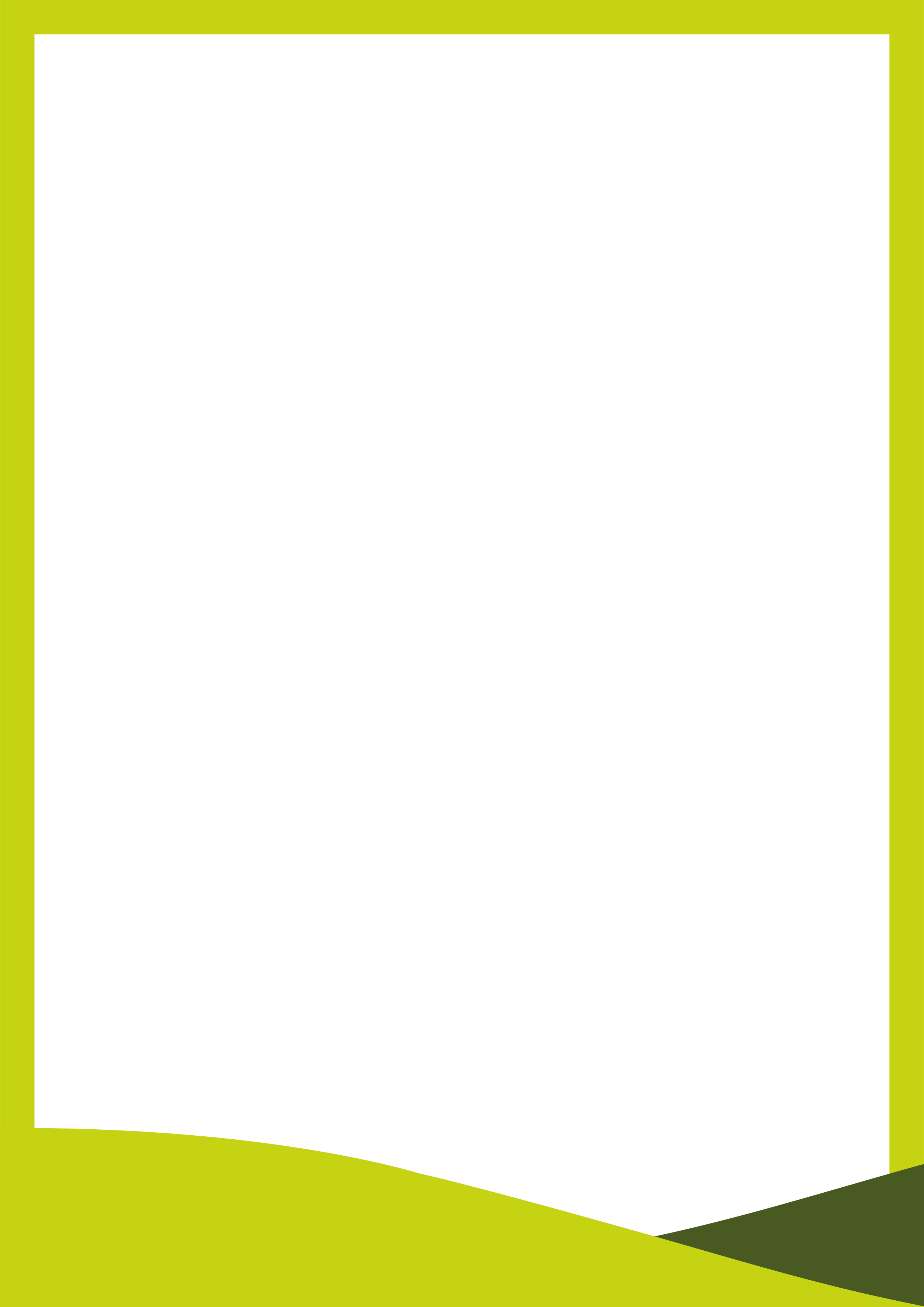 Det valgte lokallaget etter årsmøtevedtatt arrangementsfordeling har ansvar for at årsmøte blir gjennomført sammen med fylkesstyret.Spørsmål kan rettes til lokallagets kontaktperson fra fylkesstyret eller org.akershusbu@gmail.comTid Årsmøte skal avholdes i løpet av februarDato fastsettes av fylkesstyretDersom intet ledig egnet lokalet finnes, skal teknisk arrangør i samråd med fylkesstyret finne passende datoFylkesstyret setter opp program for dagen med møtestart, og tidspunkt for pauser og lunsjStedTeknisk arrangør skal selv finne et passende lokale for 60 årsmøtedelegater og eventuelle gjesterLokalet må ha tilgjengelig kjøkken, toalett og garderobeFylkesstyret er ansvarlig for Det er fylkesstyrets ansvar å kunngjøre årsmøte og sende ut innkalling og saksliste Fylkesstyret er ansvarlig for utdeling av alle papirer og gjennomføringen av årsmøtetFylkesstyret er ansvarlig for å opprette et Facebook-arrangement for årsmøtet. Lokallaget må selv promotere for årsmøtefestFylkesstyret er ansvarlig for promotering av selve årsmøtePraktisk gjennomføringTeknisk arrangør er ansvarlig for rigging før årsmøte og rigging til bankettFylkesstyret skal sitte øverst i salen, evt. oppe på en scene, vent mot resten av salen Alle årsmøtedelegatene skal sitte vendt mot fylkesstyretTeknisk arrangør sjekker om det er talerstol i lokalet. Fylkesstyret har eventuelt en talerstol til disposisjon. Denne skal stå slik at taler kan henvende seg til fylkesstyret og årsmøtedelegater. ABU stiller om nødvendig med prosjektor og lerret, teknisk arrangør tilrettelegger for detteTeknisk arrangør må ordne med mikrofon og lydanlegg i årsmøtesalen. Det skal være en mikrofon på ordførerplassen og en på talerstolen Åpning av årsmøte gjøres av lokallagsleder i det aktuelle lokallaget og gjerne ordfører i kommunen hvis mulig. Teknisk arrangør gjør avtale med denne personen, og handler inn blomst til vedkommendeServering Før møte begynner og i pauser skal det være gratis tilgang til kaffe, vann og frukt ABU oppfordrer teknisk arrangører til å ha kiosksalg gjennom hele dagenLunsjen dekkes av Akershus BygdeungdomslagDet skal være en varmrett, og kuver-pris skal være maks 100 krÅrsmøtebankett Etter årsmøte skal det være en bankett for årsmøtedeletager og gjesterAlle som deltar på årsmøtebanketten og årsmøtefesten skal ha på seg dress eller kjole/skjørtGuide for bankett skal følges NBUs hylningsmarsj skal synges og det skal være damenes- og herrenes tale, samt takk for maten tale. Teknisk arrangør er ansvarlig for å skaffe talere i samråd med aktivitet- og kulturlederDet skal serveres to-retters middagEtter endt bankett åpnes det for åpen årsmøtefest for medlemmer av NBUPris for bankettmiddag er 350 kroner – og dette betales av lokallagene I etterkant av årsmøte Lokallaget må fakturere fylkeslaget for lunsj. Faktura sendes til kontoret.akershusbu@gmail.comLokallaget må fakturere andre lokallag årsmøtebankett. Kontaktinformasjon til økonomiansvarlige i lokallagene fås av fylkesstyret.